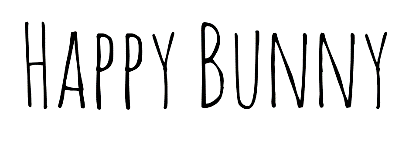 REKLAMAČNÝ FORMULÁRÚDAJE O KUPUJÚCOM:Meno: _______________________________________________________________________Adresa: ______________________________________________________________________Telefón: ______________________________________________________________________IBAN: _________________________________________________________________________ÚDAJE O REKLAMOVANOM VÝROBKU:Číslo objednávky: _____________________________________________________________Názov výrobku: _______________________________________________________________Príslušenstvo: _________________________________________________________________Číslo faktúry, dátum dokladu o kúpe: _________________________________________Dôvod reklamácie, podrobný popis reklamácie: ________________________________________________________________________________________________________________________________________________________________________________________________________________________________________________________________________________________________________________                                  ______________________________Dátum                                                                                        Podpis* K reklamačnému formuláru je nutné priložiť doklad o kúpe / Faktúra